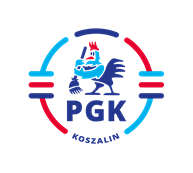 Koszalin, dnia 18.02.2022 r.Nr postępowania: 2022\S 024-059312Nr referencyjny 03INFORMACJA Z OTWARCIA OFERT  zgodnie z art. 222 ust. 5 ustawy z dnia 11 września 2019 r.Prawo zamówień publicznych (  t.j. Dz.U. z 2021 r. poz. 1129 z późn. zm.).Dotyczy: „Sukcesywna dostawa trumien w podziale na 12 zadań ”.  Oferty złożyli następujący wykonawcy na poszczególne zadania:  Zadanie nr 1 Oferta nr 1 STOL-TRUM Zygmunt Pęciak Biała 67,  98-332 Rząśnia-cena brutto: a. Trumna dębowa naturalna - 80 szt.  – 88.560,00 złb. Trumna dębowa cieniowana - 45 szt.  – 49.815,00 złc. Trumna dębowa z rzeźbieniami - 45 szt. – 52.582,50 złd. Trumna dębowa owalna – 50 szt. – 61.500,00 złe. Trumna dębowa owalna, dzielone wieko - 20 szt. – 27.060,00 złf. Trumna dębowa z powłoką poliestrową w kolorze wiśnia, orzech, mahoń, brunatny - 40 szt. - 44.280,00 złOferta nr 2 ZAKŁAD_POGRZEBOWY Tadeusz Porożyński, 89-600 Chojnice, ul. Gdańska 3 – cena brutto:a. Trumna dębowa naturalna  - 80 szt. - 98.400,00 złb. Trumna dębowa cieniowana - 45 szt. - 60.885,00 złc. Trumna dębowa z rzeźbieniami - 45 szt. - 66.420,00 złd. Trumna dębowa owalna – 50 szt. - 98.400,00 złe. Trumna dębowa owalna, dzielone wieko - 20 szt. - 39.360,00 złf. Trumna dębowa z powłoką poliestrową w kolorze wiśnia, orzech, mahoń, brunatny - 40 szt. – 88.560,00 złOferta nr 3 Zakład Stolarski Wytwarzanie Trumien Centrum Pogrzebowe Stanisław Mudryk, ul. Mickiewicza 25 14-530 Frombork – cena brutto: a. Trumna dębowa naturalna - 80 szt.  – 93.480,00 złb. Trumna dębowa cieniowana - 45 szt.  – 55.350,00 złc. Trumna dębowa z rzeźbieniami - 45 szt. – 58.117,50 złd. Trumna dębowa owalna – 50 szt. – 67.650,00 złe. Trumna dębowa owalna, dzielone wieko - 20 szt. – 33.210,00 złf. Trumna dębowa z powłoką poliestrową w kolorze wiśnia, orzech, mahoń, brunatny - 40 szt. – 66.420,00 złZadanie nr 2Oferta nr 1 STOL-TRUM Zygmunt Pęciak Biała 67,  98-332 Rząśnia-cena brutto:a. Trumna sosnowa naturalna – 30 szt.  -  23.985,00 złb. Trumna sosnowa cieniowana – 15 szt. -  11.992,50 złc. Trumna sosnowa z rzeźbieniami – 25 szt. – 21.525,00 złd. Trumna sosnowa o niższym standardzie gatunek II – 15 szt. 10.147,50 złOferta nr 2 ZAKŁAD_POGRZEBOWY Tadeusz Porożyński, 89-600 Chojnice, ul. Gdańska 3 – cena brutto:a. Trumna sosnowa naturalna – 30 szt.  -  29.520,00 złb. Trumna sosnowa cieniowana – 15 szt. -  14.760,00 złc. Trumna sosnowa z rzeźbieniami – 25 szt. – 30.750,00 złd. Trumna sosnowa o niższym standardzie gatunek II – 15 szt. - 11.070,00 złOferta nr 3 Zakład Stolarski Wytwarzanie Trumien Centrum Pogrzebowe Stanisław Mudryk, ul. Mickiewicza 25 14-530 Frombork – cena brutto:a. Trumna sosnowa naturalna – 30 szt.  -  25.461,00 złb. Trumna sosnowa cieniowana – 15 szt. -  13.099 ,50 złd. Trumna sosnowa o niższym standardzie gatunek II – 15 szt. – 6.826,50 złZadanie nr 3Oferta nr 1 STOL-TRUM Zygmunt Pęciak Biała 67,  98-332 Rząśnia-cena brutto:a. Trumna olchowa naturalna – 80 szt. – 68.880,00 złb. Trumna olchowa cieniowana z ozdobami – 70 szt. – 64.575,00 złc. Trumna olchowa jasna lub ciemna z ozdobami rzeźbionymi – 50 szt. – 46.125,00 złOferta nr 2 ZAKŁAD_POGRZEBOWY Tadeusz Porożyński, 89-600 Chojnice, ul. Gdańska 3 – cena brutto:a. Trumna olchowa naturalna – 80 szt. – 78.720,00 złb. Trumna olchowa cieniowana z ozdobami – 70 szt. – 68.880,00 złc. Trumna olchowa jasna lub ciemna z ozdobami rzeźbionymi – 50 szt. – 49.200,00 złOferta nr 3 Zakład Stolarski Wytwarzanie Trumien Centrum Pogrzebowe Stanisław Mudryk, ul. Mickiewicza 25 14-530 Frombork – cena brutto:a. Trumna olchowa naturalna – 80 szt. – 59.040,00 złb. Trumna olchowa cieniowana z ozdobami – 70 szt. – 53.382,00 złc. Trumna olchowa jasna lub ciemna z ozdobami rzeźbionymi – 50 szt. – 42.435,00 złZadanie nr 4Oferta nr 1 STOL-TRUM Zygmunt Pęciak Biała 67,  98-332 Rząśnia-cena brutto:a. Trumna pokryta powłoką poliestrową – jasny orzech – 50 szt. – 49.200,00 złb. Trumna pokryta powłoką poliestrową – wiśnia, mahoń – 50 szt. – 49.200,00 złOferta nr 2 ZAKŁAD_POGRZEBOWY Tadeusz Porożyński, 89-600 Chojnice, ul. Gdańska 3 – cena brutto:a. Trumna pokryta powłoką poliestrową – jasny orzech – 50 szt. – 76.875,00 złb. Trumna pokryta powłoką poliestrową – wiśnia, mahoń – 50 szt. – 76.875,00 złOferta nr 3 Zakład Stolarski Wytwarzanie Trumien Centrum Pogrzebowe Stanisław Mudryk, ul. Mickiewicza 25 14-530 Frombork – cena brutto:a. Trumna pokryta powłoką poliestrową – jasny orzech – 50 szt. – 55.350,00 złb. Trumna pokryta powłoką poliestrową – wiśnia, mahoń – 50 szt. – 55.350,00 złZadanie nr 5Oferta nr 1 STOL-TRUM Zygmunt Pęciak Biała 67,  98-332 Rząśnia-cena brutto:a. Trumna z drewna miękkiego jasna lub ciemna – 30 szt. – 25.830,00 złb. Trumna o niższym standardzie gatunek II – 15 szt. – 12.915,00 złOferta nr 2 ZAKŁAD_POGRZEBOWY Tadeusz Porożyński, 89-600 Chojnice, ul. Gdańska 3 – cena brutto:a. Trumna z drewna miękkiego jasna lub ciemna – 30 szt. – 25.830,00 zł b. Trumna o niższym standardzie gatunek II – 15 szt. – 11.070,00 złOferta nr 3 Zakład Stolarski Wytwarzanie Trumien Centrum Pogrzebowe Stanisław Mudryk, ul. Mickiewicza 25 14-530 Frombork – cena brutto:a. Trumna z drewna miękkiego jasna lub ciemna – 30 szt. – 22.140,00 złb. Trumna o niższym standardzie gatunek II – 15 szt. – 6.826,50 złZadanie nr 6Oferta nr 1 STOL-TRUM Zygmunt Pęciak Biała 67,  98-332 Rząśnia-cena brutto:a. Trumny kremacyjne z jednostronnym wybiciem z poduszką – 350 szt. – 172.200,00 złb. Trumny kremacyjne bez wybicia – 150 szt. – 64.575,00 złOferta nr 2 ZAKŁAD_POGRZEBOWY Tadeusz Porożyński, 89-600 Chojnice, ul. Gdańska 3 – cena brutto:a. Trumny kremacyjne z jednostronnym wybiciem z poduszką – 350 szt. – 258.300,00 złb. Trumny kremacyjne bez wybicia – 150 szt. – 73.800,00 złOferta nr 3 Zakład Stolarski Wytwarzanie Trumien Centrum Pogrzebowe Stanisław Mudryk, ul. Mickiewicza 25 14-530 Frombork – cena brutto:a. Trumny kremacyjne z jednostronnym wybiciem z poduszką – 350 szt. – 159.285,00 złb. Trumny kremacyjne bez wybicia – 150 szt. – 64.575,00 złZadanie nr 7Oferta nr 1 STOL-TRUM Zygmunt Pęciak Biała 67,  98-332 Rząśnia-cena brutto:Trumny kremacyjne o nietypowych wymiarach – 45 szt. – 27.675,00 złOferta nr 2 ZAKŁAD_POGRZEBOWY Tadeusz Porożyński, 89-600 Chojnice, ul. Gdańska 3 – cena brutto:Trumny kremacyjne o nietypowych wymiarach – 45 szt. - 38.745,00 złOferta nr 3 Zakład Stolarski Wytwarzanie Trumien Centrum Pogrzebowe Stanisław Mudryk, ul. Mickiewicza 25 14-530 Frombork – cena brutto:Trumny kremacyjne o nietypowych wymiarach – 45 szt. – 27.675,00 złZadanie nr 8 Oferta nr 1 STOL-TRUM Zygmunt Pęciak Biała 67,  98-332 Rząśnia-cena brutto:a. Trumny kremacyjne kartonowe z wybiciem z poduszką – 50 szt. – 12.300,00 złb. Trumny kremacyjne kartonowe bez wybicia – 50 szt. – 9.225,00 złZadanie nr 9Oferta nr 1 STOL-TRUM Zygmunt Pęciak Biała 67,  98-332 Rząśnia-cena brutto:Trumny ekshumacyjne – 40 szt. – 14.760,00 złOferta nr 2 ZAKŁAD_POGRZEBOWY Tadeusz Porożyński, 89-600 Chojnice, ul. Gdańska 3 – cena brutto:Trumny ekshumacyjne – 40 szt. – 9.840,00 złOferta nr 3 Zakład Stolarski Wytwarzanie Trumien Centrum Pogrzebowe Stanisław Mudryk, ul. Mickiewicza 25 14-530 Frombork – cena brutto:Trumny ekshumacyjne – 40 szt. – 9.840,00 złZadanie nr 10Oferta nr 1 STOL-TRUM Zygmunt Pęciak Biała 67,  98-332 Rząśnia-cena brutto:a. Trumny dziecięce długość 60 cm-120 cm – 20 szt. – 7.380,00 złb. Trumny dziecięce 140 cm – 180 cm  -  10 szt.  – 7.380,00 złOferta nr 2 ZAKŁAD_POGRZEBOWY Tadeusz Porożyński, 89-600 Chojnice, ul. Gdańska 3 – cena brutto:a. Trumny dziecięce długość 60 cm-120 cm – 20 szt. – 7.380,00 złb. Trumny dziecięce 140 cm – 180 cm  -  10 szt.  – 7.995,00 złOferta nr 3 Zakład Stolarski Wytwarzanie Trumien Centrum Pogrzebowe Stanisław Mudryk, ul. Mickiewicza 25 14-530 Frombork – cena brutto:a. Trumny dziecięce długość 60 cm-120 cm – 20 szt. – 6.150,00 złb. Trumny dziecięce 140 cm – 180 cm  -  10 szt.  – 5.535,00 złZadanie nr 11Oferta nr 1 STOL-TRUM Zygmunt Pęciak Biała 67,  98-332 Rząśnia-cena brutto:Trumny dębowe o nietypowych wymiarach – 20 szt. – 49.200,00 złOferta nr 2 ZAKŁAD_POGRZEBOWY Tadeusz Porożyński, 89-600 Chojnice, ul. Gdańska 3 – cena brutto:Trumny dębowe o nietypowych wymiarach – 20 szt. – 39.360,00 złOferta nr 3 Zakład Stolarski Wytwarzanie Trumien Centrum Pogrzebowe Stanisław Mudryk, ul. Mickiewicza 25 14-530 Frombork – cena brutto:Trumny dębowe o nietypowych wymiarach – 20 szt. – 29.520,00 złZadanie nr 12Oferta nr 1 STOL-TRUM Zygmunt Pęciak Biała 67,  98-332 Rząśnia-cena brutto:Trumny sosnowe o nietypowych wymiarach 12 szt. – 14.760,00 złOferta nr 2 ZAKŁAD_POGRZEBOWY Tadeusz Porożyński, 89-600 Chojnice, ul. Gdańska 3 – cena brutto:Trumny sosnowe o nietypowych wymiarach 12 szt. – 14.760,00 złOferta nr 3 Zakład Stolarski Wytwarzanie Trumien Centrum Pogrzebowe Stanisław Mudryk, ul. Mickiewicza 25 14-530 Frombork – cena brutto:Trumny sosnowe o nietypowych wymiarach 12 szt. – 12.546,00 zł